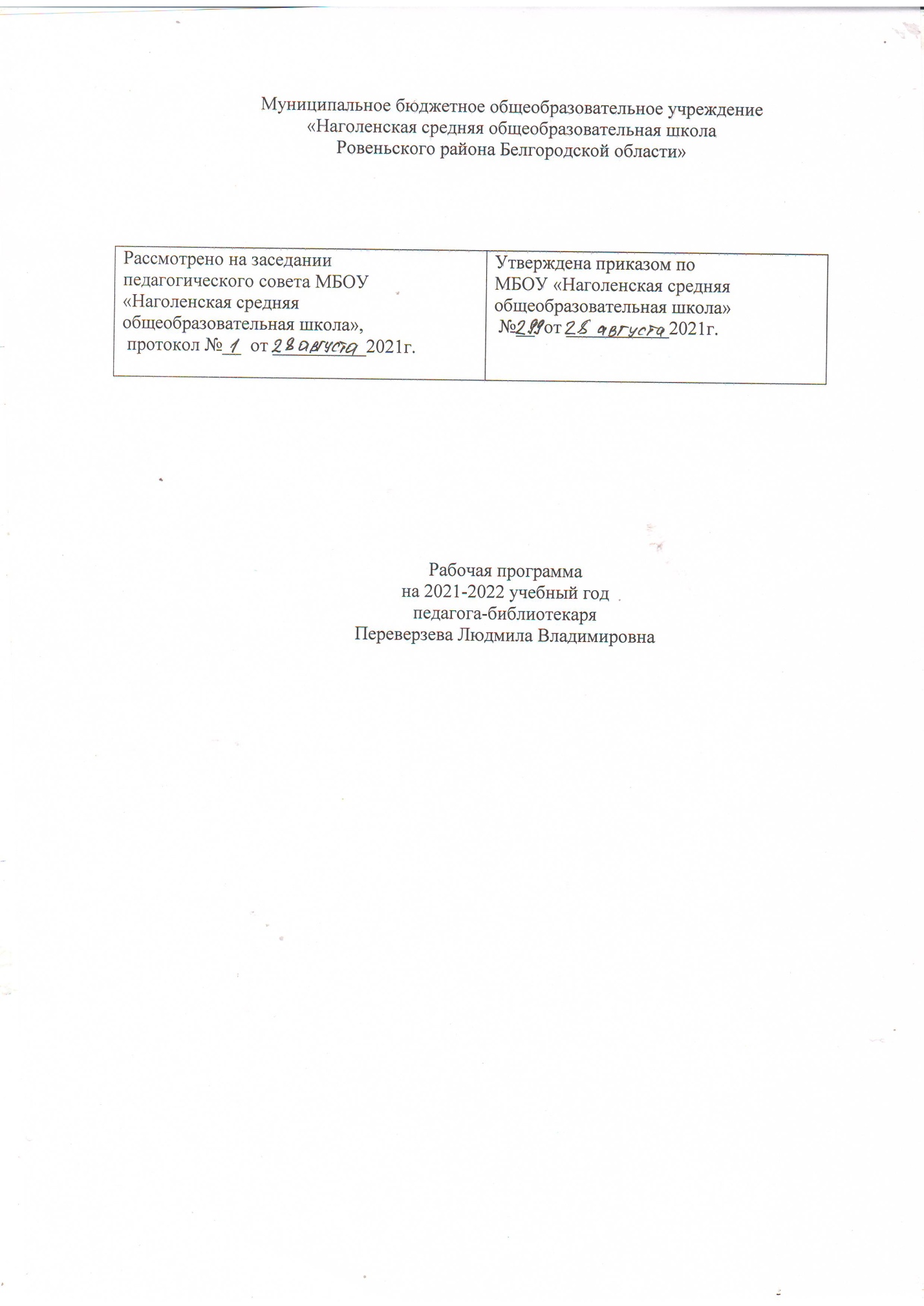 Пояснительная запискаДанная рабочая программа разработана на основе:- Федерального закона «Об образовании в Российской Федерации» (от 29.12.2012 г.),- Федерального закона «О библиотечном деле» (от 29.12.1994 г., с изм. от 2.07.2013 г.),- Федерального закона «Об противодействии экстремисткой деятельности» (ч. 3 ст.1, ст.3, ст.5,ст.13 от 25.07.2012 г.),- Федерального закона «Об основных гарантиях прав ребенка в Российской Федерации» (ч.1ст.14 от 24.07. 1998 г.).- основной образовательной программой основного общего образования МБОУ «Наголенская  СОШ», плана воспитательной работы МБОУ «Наголенская  средняя общеобразовательная школа» на 2021-2022 учебный год. Рабочая программа состоит из нескольких разделов:Работа с библиотечным фондомРабота по пропаганде библиотечно-библиографических знаний. Справочно-библиографическая работа. (ББЗ)Работа с читателями.Профессиональное развитие сотрудников библиотекиПо каждому разделу разработан перечень мероприятий, необходимых для выполнения того или иного пункта раздела.Особое внимание заслуживают раздел «Работа с читателями», т.к. именно его выполнение играет существенную роль в достижении главной цели работы школьной библиотеки, а именно: дополнительное образование учащихся по культурному развитию личности, продвижению чтения, поддержке интереса к литературе, развитию словесности и формированию информационной культуры. Кроме того в рабочей программе предусмотрено проведение литературных часов, тематика которых включена в раздел «Пропаганда литературы» и соотнесена со знаменательными датами, связанными с юбилеями книг или именами деятелей литературы, чьи юбилеи отмечаются в этом учебном году.В целом, вся работа библиотеки направлена на успешное достижение намеченных целей и выполнение поставленных на учебный год задач. Цели и задачи рабочей программы Цели и задачи библиотечной работы в 2021-2022 учебном году соответствуют целям учебно-воспитательной работы школы.Основными задачами библиотеки являются:1. формирование творческой личности учащегося, способной к самоопределению, посредством создания насыщенного библиотечно-информационного  пространства;2.  развитие и поддержка в детях привычки и радости чтения и учения, а также потребности пользоваться библиотекой в течение всей жизни;3.  представление возможности для создания и использования информационной базы как для получения знаний, развития понимания и воображения, так и для удовольствия;4.  формирование навыков независимого библиотечного пользователя:5. обучение поиску, отбору и критической оценки информации;6.  обеспечение учебно-воспитательного процесса и проектной деятельности научной, справочной, художественной литературой, аудиовизуальными средствами и информационными материалами на всех видах носителей;7.  оказание содействия в реализации основных направлений лицейского образования, являясь центром распространения знаний, духовного и интеллектуального общения, культуры, приобщения к чтению;8.  предоставление каждому читателю возможности дополнительно получать знания, информацию, в том числе и вне пространства обучения.9. формирование комфортной библиотечной среды; оказание помощи в деятельности учащихся и учителей при реализации образовательных проектов; работа с педагогическим коллективом;10.  воспитание патриотизма и любви к родному краю, его истории11.  осуществление своевременного возврата выданных изданий в библиотеку;12.  оформление новых поступлений в книжный фонд, знакомство с книгами согласно датам литературного календаря;13.  воспитание чувства бережного отношения к книге;14. формирование у детей информационной культуры и культуры чтения.Основные функции библиотеки1.Образовательная - содействие образованию и воспитанию личности учащихся посредством предоставления информационных ресурсов и услуг, формирование информационной культуры всех участников образовательного процесса в школе.2.Информационная - обеспечение доступа к информации, удовлетворение информационных потребностей учащихся, учителей с использованием как собственных информационных ресурсов, так и ресурсов других библиотек, библиотечных и информационных сетей и систем.3.Культурная - обеспечение духовного развития читателей, приобщение их к ценностям отечественной и мировой культуры, создание условий для репродуктивной и продуктивной культурной деятельности.4. Досуговая - содействие содержательному проведению свободного времени учащихся.5.Социальная - библиотека содействует развитию способности пользователей к самообразованию и адаптации в современном информационном обществе.6.Сервисная - библиотека предоставляет информацию об имеющихся библиотечно-информационных ресурсах, организует поиск и выдачу библиотечно-информационных ресурсов, обеспечивает доступ к удаленным источникам информации.7.Просветительская - приобщение учащихся к сокровищам мировой и отечественной культуры.8.Аккумулирующая – библиотека формирует, накапливает, систематизирует и хранит библиотечно-информационные ресурсы.Календарно-тематическое планированиеРабота с библиотечным фондомРабота по пропаганде библиотечно-библиографических знаний. Справочно-библиографическая работаРабота с читателямиПлан мероприятий по творчеству Альберта ЛихановаПрофессиональное развитие педагога-библиотекаряТематика библиотечных уроковЕжемесячные выставки к юбилейным датам писателей№Содержание работыСрок исполненияОтветственныеИзучение состава фонда и анализ его использования.в течение годаПедагог-библиотекарь Оформление подписки на периодику, контроль доставки.октябрь, апрельПедагог-библиотекарь Прием, систематизация, техническая обработка и регистрация новых поступлений.в течение годаПедагог-библиотекарь Оформление фонда (наличие полочных, буквенных разделителей, индексов), эстетика оформления.постоянноПедагог-библиотекарь Прием и оформление документов, полученных в дар, учет и обработка.постоянноПедагог-библиотекарь Выявление и списание ветхих, морально устаревших и неиспользуемых документов по установленным правилам и нормам.Сентябрь, октябрьПедагог-библиотекарьУчет библиотечного фонда.постоянноПедагог-библиотекарьРасстановка документов в фонде в соответствии с ББК.постоянноПедагог-библиотекарьВыдача документов пользователям библиотеки.постоянноПедагог-библиотекарьПроверка правильности расстановки фонда.постоянноПедагог-библиотекарьОбеспечение свободного доступа пользователей библиотеки к информации. в течение годаПедагог-библиотекарьРабота по сохранности фонда: в течение годаПедагог-библиотекарьа) организация фонда особо ценных изданий и проведение периодических проверок сохранности;в течение годаПедагог-библиотекарьб) систематический контроль над своевременным возвратом в библиотеку выданных изданий;постоянноПедагог-библиотекарьв) обеспечение мер по возмещению ущерба, причиненного носителями информации в установленном порядке;в течение годаПедагог-библиотекарьг) обеспечение требуемого режима систематизированного хранения и физической сохранности библиотечного фонда.постоянноПедагог-библиотекарьОформление накладных и их своевременная сдача в централизованную бухгалтерию.постоянноПедагог-библиотекарьОбеспечение работы школьной библиотеки: с 08.00 до 16.00, выходной: суббота, воскресенье.в течение годаПедагог-библиотекарьРабота с фондом учебной и учебно-методической литературыРабота с фондом учебной и учебно-методической литературыРабота с фондом учебной и учебно-методической литературыРабота с фондом учебной и учебно-методической литературыСоставление совместно с учителями-предметниками заказа на учебники с учетом их требований, его оформление. Работа с Федеральным перечнем учебников на 2022-2023учебный год. Подготовка перечня учебников, планируемых к использованию в новом учебном году. Формирование общешкольного заказа на учебники 2022-2023учебный год.январь, февральПедагог-библиотекарь  Зам.директораРуководители МОПодведение итогов движения фонда. Диагностика обеспеченности учащихся школы учебниками в наступающем учебном годуавгуст, начало сентябряПедагог-библиотекарьПрием и техническая обработка поступивших учебников:оформление накладных;запись в книгу суммарного учета; штемпелевание;ведение тетради учета выданных учебников;расстановка новых изданий в фонде.по мере поступленияПедагог-библиотекарьПрием и выдача учебников обучающимся.в течение годаПедагог-библиотекарьОрганизация мелкого ремонта методической литературы и учебниковпостоянноПедагог-библиотекарьИнформирование учителей и учащихся о новых поступлениях учебников и учебных пособий.постоянноПедагог-библиотекарьСписание фонда учебников и учебных пособий с учетом ветхости и смены образовательных программ в течение годаПедагог-библиотекарь Работа с резервным фондом учебников:ведение его учета;размещение на хранение. в течение годаПедагог-библиотекарьИзучение и анализ использования учебного фонда.в течение годаПедагог-библиотекарьПроведение работы по сохранности учебного фонда (рейды по классам с проверкой учебников)1 раз в четвертьПедагог-библиотекарь№Содержание работыСрок исполненияОтветственныеОзнакомление пользователей с минимумом библиотечно-библиографических знаний: знакомство с правилами пользования библиотекой, знакомство с расстановкой фонда, приемы работы с СБА, ознакомление со структурой и оформлением книги, овладение навыками работы со справочными изданиями.в течение годаПедагог-библиотекарьВыполнение тематических и информационных справок.постоянноПедагог-библиотекарьОформление информационного стенда в коридоре, возле библиотеки..в течение годаПедагог-библиотекарь№Содержание работыСрок исполненияОтветственныеФормирование у школьников навыков независимого библиотечного пользователя; обучение пользованию носителями информации, поиску, отбору и критической оценке информации.в течение годаПедагог-библиотекарьСпособствование формированию личности учащихся средствами культурного наследия, формами и методами индивидуальной  и массовой работы.в течение годаПедагог-библиотекарьОбслуживание читателей на абонементе, работа с абонементом обучающихся, педагогов, технического персонала, родителей.постоянноПедагог-библиотекарьРекомендательные беседы при выдаче книг. Беседы о прочитанном.постоянноПедагог-библиотекарьРекомендательные и рекламные беседы о новых книгах, энциклопедиях и журналах, поступивших в библиотеку.в течение годаПедагог-библиотекарьРабота с педагогическим коллективомРабота с педагогическим коллективомРабота с педагогическим коллективомРабота с педагогическим коллективомИнформирование учителей о новой учебной  и методической литературе, педагогических журналах и газетах.в течение годана педсоветахПедагог-библиотекарьПоиск литературы и периодических изданий по заданной тематике. Оказание помощи педагогическому коллективу в поиске информации на электронных носителях постоянноПедагог-библиотекарьРабота с обучающимисяРабота с обучающимисяРабота с обучающимисяРабота с обучающимисяОбслуживание учащихся школы согласно расписанию работы библиотеки.постоянно Педагог-библиотекарьПросмотр читательских формуляров с целью выявления задолжников (результаты сообщать классным руководителям).1 раз в четвертьПедагог-библиотекарьПроведение беседы с вновь записавшимися читателями о правилах поведения в библиотеке, о культуре чтения книг и журнальной периодики. постоянноПедагог-библиотекарьРекомендовать художественную литературу и периодические издания согласно возрастным категориям каждого читателя библиотеки школы.постоянноПедагог-библиотекарьПривлечение школьников к ответственности за причиненный ущерб книге, учебнику, журналу.По мере необходимостиПедагог-библиотекарь«Чтобы легче было учиться» - подбор списков литературы на лето по произведениям, которые будут изучать в следующем учебном году.МайПедагог-библиотекарьУчителя-предметникиМассовая работаМассовая работаМассовая работаМассовая работаРекламная деятельность библиотекиРекламная деятельность библиотекиРекламная деятельность библиотекиРекламная деятельность библиотекиСоздание комфортной среды в библиотеке. в течение годаПедагог-библиотекарьОбновить информационные стенды:«Правила пользования книгой»;«Правила поведения в библиотеке».сентябрьПедагог-библиотекарьПостоянно обновлять  стенд «Новинки периодической  печати».в течение годаПедагог-библиотекарьОбновить информационный уголок читателей.ноябрьПедагог-библиотекарьОформление выставки одного автора «Календарь знаменательных и памятных  дат»в течение годаПедагог-библиотекарьОформление выставки «Литературный герой», посвященный книгам-юбилярамв течение годаПедагог-библиотекарь№Содержание работыСрок исполненияОтветственныеКнижная выставка «Во имя детства» (по книгам А. Лиханова)в течение годаПедагог-библиотекарьОбзор книг Альберта Лиханова «О самом главном в жизни: о честности, о справедливости, о сострадании...»в течение годаПедагог-библиотекарьУрок нравственности «Всё начинается с добра»в течение годаПедагог-библиотекарьОбзор по книге «Сломанная кукла»в течение годаПедагог-библиотекарьПрезентация «Читаем книги Альберта Лиханова»в течение годаПедагог-библиотекарьОбзор-диалог по книгам А. Лиханова «Детям минувшей войны посвящается…»в течение годаПедагог-библиотекарьЛитературный час «Листая книг его страницы». Книги А.Лиханова.в течение годаПедагог-библиотекарь1-й класс1-й классТема 1. Первое посещение библиотеки. Путешествие по библиотеке. Знакомство с «книжным домом». Понятия «читатель», «библиотека», «библиотекарь». Основные правила пользования библиотекой. Как самостоятельно записаться в библиотеку. Как самостоятельно выбрать книгу (тематические полки, книжные выставки).октябрьТема 2. Правила и умения обращаться с книгой. Формирование у детей бережного отношения к книге. Обучение простейшему ремонту книгянварь2-й класс2-й классТема 1. Роль и назначения книги. Понятие об абонементе и читальном зале. Расстановка книг на полках. Самостоятельный выбор книг при открытом доступе. ноябрьТема 2. Структура книги. Кто и как создает книги. Из чего состоит книга. Внешнее оформление книги: обложка, переплет, корешок. Внутреннее оформление: текст, страница, иллюстрация.январь3-й класс3-й классТема 1. Структура книги. Углубление знаний о структуре книги: титульный лист (фамилия автора, заглавие, издательство), оглавление, предисловие, послесловие.ноябрьТема 2. Твои первые энциклопедии, словари, справочники. Структура справочной литературы: алфавитное расположение материала, алфавитные указатели, предметные указатели.февраль4-й класс4-й классТема 1. Структура книги. Углубление знаний о структуре книги: титульный лист (фамилия автора, заглавие, издательство), оглавление, предисловие, послесловие.октябрьТема 2. Искусство книги. Работа художника. Связь иллюстрации с текстом. Проявление манеры, почерка художника, его творческой индивидуальностидекабрь№Содержание работыСрок исполненияОтветственныеУчастие в районных совещаниях, проводимых управлением образования.в течение годаПедагог-библиотекарьУчастие в семинарах методического объединения библиотекарей Ровеньского района.1 раз в годПедагог-библиотекарьРабота по самообразованию с использованием  опыта лучших школьных библиотекарей:посещение семинаров;присутствие на открытых мероприятиях;освоение информации из профессиональных изданий;индивидуальные консультации.постоянноПедагог-библиотекарьРегулярное повышение квалификации на курсах.по мере необходимостиПедагог-библиотекарьСовершенствование традиционных и освоение новых библиотечных технологий.в течение годаПедагог-библиотекарьРасширение ассортимента библиотечно-информационных услуг, повышение их качества на основе использования новых технологий:использование электронных носителей;освоение новых компьютерных программ.в течение годаПедагог-библиотекарьДатаЮбилейные даты1 сентябряДень знаний8 сентября День воинской славы России. Бородинское сражение русской армии под командованием М.И. Кутузова с французской армией (1812)8 сентября День памяти жертв блокады Ленинграда21 сентября155 лет со дня рождения английского писателя-фантаста Герберта Уэллса (1866–1946)1 октября Международный день музыки1 октября 230 лет со дня рождения русского писателя Сергея Тимофеевича Аксакова (1791–1859)5 октябряВсемирный день учителя (Отмечается по решению ЮНЕСКО с 1944 года)4 октябряВсемирный день животных14 октябряДень матери17 октября 90 лет со дня рождения русского писателя Анатолия Игнатьевича Приставкина (1931–2008)25 октября Международный день школьных библиотек (Учреждён Международной ассоциацией школьных библиотек, отмечается в четвёртый понедельник октября)4 ноября День народного единства (Принят Государственной Думой РФ 24 декабря 2004 года)7 ноября День Октябрьской революции 1917 года – памятная дата России7 ноября 130 лет со дня рождения русского писателя Дмитрия Андреевича Фурманова (1891–1926)11 ноября  200 лет со дня рождения русского писателя Фёдора Михайловича Достоевского (1821—1881)11 ноября120 лет со дня рождения русского писателя, художника-иллюстратора Евгения Ивановича Чарушина(1901–1965)16 ноября Международный день толерантности (Декларация принципов толерантности принята ЮНЕСКО в 1995 году)19 ноября 310 лет со дня рождения русского поэта, учёного Михаила Васильевича Ломоносова (1711–1765)22 ноября 220 лет со дня рождения русского писателя, философа, лексикографа, этнографа Владимира Ивановича Даля (1801–1872)22 ноября День словарей и энциклопедий (Учреждён в 2010 году по инициативе Общества любителей русской словесности (ОЛРС) и музея В. И. Даля)28 ноябряДень матери (Указ Президента РФ от 30.01.1998 года № 120 «О Дне матери».Отмечается в последнее воскресенье ноября)28 ноября115 лет со дня рождения русского выдающегося общественного деятеля, философа Дмитрия Сергеевича Лихачёва (1906–1999)1 декабря125 лет со дня рождения  Георгия Константиновича Жукова  (1896-1974), военачальника и государственного деятеля10 декабря200 лет со дня рождения русского поэта Николая Алексеевича Некрасова (1821–1878)12 декабря День Конституции Российской Федерации (Конституция принята всенародным голосованием в 1993 году)12 декабря 255 лет со дня рождения русского писателя, историка Николая Михайловича Карамзина (1766–1826)18 января140 лет со дня рождения английского писателя, поэта и драматурга Алана Александра Милна (1882–1956)28 января 125 лет со дня рождения русского писателя Валентина Петровича Катаева (1897–1986)7 февраля210 лет со дня рождения английского писателя Чарльза Диккенса (1812–1870)8 февраляДень памяти юного героя-антифашиста (Отмечается с 1964 г. в честь погибших участников антифашистских демонстраций — французского школьника Даниэля Фери (1962) и иракского мальчика ФадылаДжамаля (1963)14 февраля Международный день книгодарения (Отмечается с 2012 года, в нём ежегодно принимают участие жители более 30 стран мира, включая Россию)15 февраляДень памяти воинов-интернационалистов21 февраляМеждународный день родного языка2 марта Всемирный день чтения вслух (Отмечается с 2010 г. по инициативе компании LitWorld в первую среду марта)3 мартаВсемирный день писателя15 марта 85 лет со дня рождения русского писателя Валентина Григорьевича Распутина (1937–2015)21 мартаВсемирный день поэзии24–30 марта Неделя детской и юношеской книги (Проводится ежегодно с 1944 г. Первые «Книжкины именины» прошли по инициативе Л. Кассиля в 1943 г. в Москве.)27 марта Международный день театра (Отмечается с 1961 г. по решению IX конгресса Международного института театра при ЮНЕСКО)1 апреляМеждународный день птиц2 апреля Международный день детской книги7 апреля Всемирный день здоровья12 апреля Всемирный день космонавтики19 апреля 120 лет со дня рождения русского писателя Вениамина Александровича Каверина (1902–1989)9  маяДень Победы18 маяМеждународный день музеев (Отмечается с 1977 г. по решению Международного совета музеев)24 маяДень памяти святых  Кирилла и Мефодия КНИГИ-ЮБИЛЯРЫ 2021ГОДА:-700 лет отпразднует в 2021 году великое произведение Данте Алигьери — «Божественная комедия». Она была написана в 1321 году. - 420 лет назад, в 1601 году Уильям Шекспир написал свою знаменитую трагедию «Гамлет»- 80 лет – Гайдар А. П. «Тимур и его команда» (1941)- 190 лет – Гоголь Н. В. «Вечера на хуторе близ Диканьки» (1831)- 185 лет – Гоголь Н. В. «Ревизор» (1836)- 190 лет – Грибоедов А. С. «Горе от ума» (1831)- 100 лет – Грин А. С. (н. ф. Гриневский) «Алые паруса» (1921)- 85 лет – Катаев В. П. «Белеет парус одинокий» (1936)- 195 лет – Купер Ф. «Последний из могикан, или Повествование о 1757 годе» (1826)- 140 лет – Лесков Н. С. «Левша (Сказ о тульском косом Левше и о стальной блохе)» (1881)- 95 лет – Маршак С. Я. «Багаж» (Дама сдавала в багаж…) (1926)- 85 лет – Михалков С. В. «А что у вас» (1936) - 85 лет – Михалков С. В. «Дядя Стёпа» (1936)- 155 лет – Некрасов Н. А. «Кому на Руси жить хорошо» (1866-1876)- 180 лет – Одоевский В. Ф. «Мороз Иванович» (1841)- 185 лет – Пушкин А. С. «Капитанская дочка» (1836)- 190 лет – Пушкин А. С. «Сказка о царе Салтане, о сыне его, славном и могучем богатыре князе ГвидонеСалтановиче и о прекрасной царевне Лебеди» (1831)- 45 лет – Распутин В. Г. «Прощание с Матёрой» (1976)- 70 лет – Родари Дж. «Приключения Чиполлино» (1951)- 80 лет – Твардовский А. Т. «Василий Тёркин» (1941-1945)- 145 лет – Твен Марк «Приключения Тома Сойера» (1876)- 50 лет – Троепольский Г. Н. «Белый Бим Чёрное ухо» (1971)КНИГИ-ЮБИЛЯРЫ 2022 ГОДА:-  230 лет – Николая Карамзин «Бедная Лиза» (1792 год);- 150 лет Ж. Верн «Вокруг света за 80 дней»  -190 лет назад увидела свет трагедия «Фауст» (1832) Иоганна Вольфганга Гёте.- «Слово о полку Игореве» (835 лет)- «Песнь о вещем Олеге» (200 лет) А. С. Пушкина- «Дубровский» (190 лет) А. С. Пушкин- «Вечера на хуторе близ Диканьки» (190 лет) Н. В. Гоголь- «Записки охотника» (170 лет) И. С. Тургенев- «Горе от ума» (160 лет) А. С. Грибоедов.- «Преступление и наказание» (155 лет) Ф. М. Достоевский- «На дне» (120 лет) М. Горький.- «Судьба человека» (65 лет) М. В. Шолохов. - «Король-лягушонок, или Железный Генрих», «Белоснежка», «Рапунцель» (210 лет) – знаменитые сказки Братьев Гримм - «Карлик Нос» (195 лет). Известная сказка немецкого писателя Вильгельма Гауфа была написана в 1827 году.- «Чудесное путешествие Нильса с дикими гусями» (115 лет) СельмаЛагерлёф- 185 лет со времени написания сказки «Новое платье короля» (1837) Ганса Христиана Андерсена.- 170 лет со времени написания повести «Детство» (1852) Льва Николаевича Толстого.- 170 лет назад был написан рассказ «Муму» (1852) Ивана Сергеевича Тургенева.-- 150 лет назад был опубликован рассказ «Кавказский пленник» (1872) Льва Николаевича Толстого.- 135 лет со времени написания рассказа «Каштанка» (1887) Антона Павловича Чехова.- 100 лет со времени издания стихотворений «Мойдодыр» и «Тараканище» (1922) Корнея Ивановича Чуковского.-КНИГИ-ЮБИЛЯРЫ 2021ГОДА:-700 лет отпразднует в 2021 году великое произведение Данте Алигьери — «Божественная комедия». Она была написана в 1321 году. - 420 лет назад, в 1601 году Уильям Шекспир написал свою знаменитую трагедию «Гамлет»- 80 лет – Гайдар А. П. «Тимур и его команда» (1941)- 190 лет – Гоголь Н. В. «Вечера на хуторе близ Диканьки» (1831)- 185 лет – Гоголь Н. В. «Ревизор» (1836)- 190 лет – Грибоедов А. С. «Горе от ума» (1831)- 100 лет – Грин А. С. (н. ф. Гриневский) «Алые паруса» (1921)- 85 лет – Катаев В. П. «Белеет парус одинокий» (1936)- 195 лет – Купер Ф. «Последний из могикан, или Повествование о 1757 годе» (1826)- 140 лет – Лесков Н. С. «Левша (Сказ о тульском косом Левше и о стальной блохе)» (1881)- 95 лет – Маршак С. Я. «Багаж» (Дама сдавала в багаж…) (1926)- 85 лет – Михалков С. В. «А что у вас» (1936) - 85 лет – Михалков С. В. «Дядя Стёпа» (1936)- 155 лет – Некрасов Н. А. «Кому на Руси жить хорошо» (1866-1876)- 180 лет – Одоевский В. Ф. «Мороз Иванович» (1841)- 185 лет – Пушкин А. С. «Капитанская дочка» (1836)- 190 лет – Пушкин А. С. «Сказка о царе Салтане, о сыне его, славном и могучем богатыре князе ГвидонеСалтановиче и о прекрасной царевне Лебеди» (1831)- 45 лет – Распутин В. Г. «Прощание с Матёрой» (1976)- 70 лет – Родари Дж. «Приключения Чиполлино» (1951)- 80 лет – Твардовский А. Т. «Василий Тёркин» (1941-1945)- 145 лет – Твен Марк «Приключения Тома Сойера» (1876)- 50 лет – Троепольский Г. Н. «Белый Бим Чёрное ухо» (1971)КНИГИ-ЮБИЛЯРЫ 2022 ГОДА:-  230 лет – Николая Карамзин «Бедная Лиза» (1792 год);- 150 лет Ж. Верн «Вокруг света за 80 дней»  -190 лет назад увидела свет трагедия «Фауст» (1832) Иоганна Вольфганга Гёте.- «Слово о полку Игореве» (835 лет)- «Песнь о вещем Олеге» (200 лет) А. С. Пушкина- «Дубровский» (190 лет) А. С. Пушкин- «Вечера на хуторе близ Диканьки» (190 лет) Н. В. Гоголь- «Записки охотника» (170 лет) И. С. Тургенев- «Горе от ума» (160 лет) А. С. Грибоедов.- «Преступление и наказание» (155 лет) Ф. М. Достоевский- «На дне» (120 лет) М. Горький.- «Судьба человека» (65 лет) М. В. Шолохов. - «Король-лягушонок, или Железный Генрих», «Белоснежка», «Рапунцель» (210 лет) – знаменитые сказки Братьев Гримм - «Карлик Нос» (195 лет). Известная сказка немецкого писателя Вильгельма Гауфа была написана в 1827 году.- «Чудесное путешествие Нильса с дикими гусями» (115 лет) СельмаЛагерлёф- 185 лет со времени написания сказки «Новое платье короля» (1837) Ганса Христиана Андерсена.- 170 лет со времени написания повести «Детство» (1852) Льва Николаевича Толстого.- 170 лет назад был написан рассказ «Муму» (1852) Ивана Сергеевича Тургенева.-- 150 лет назад был опубликован рассказ «Кавказский пленник» (1872) Льва Николаевича Толстого.- 135 лет со времени написания рассказа «Каштанка» (1887) Антона Павловича Чехова.- 100 лет со времени издания стихотворений «Мойдодыр» и «Тараканище» (1922) Корнея Ивановича Чуковского.-